Anleitung für das Braillebild: Bus6 Zeilen mit bis zu 30 FormenFür kurze und lange Reisen – Der BusEin Bus ist einfach wunderbar! Mit ihm kann man in den Urlaub fahren oder einen Ausflug machen, und viele Kinder fahren jeden Tag mit dem Bus zur Schule. Unser Bus fährt in Fahrtrichtung rechts. Du kannst den Rückspiegel an der Frontscheibe deutlich erkennen. Man kann vorn in den Bus einsteigen und ihn durch die Doppeltür in der Mitte verlassen. Er rollt auf vier Rädern, wovon zwei auf unserem Bild sichtbar sind.Versuche, Reiseziele in Deutschland zu finden. Benutze dazu die 26 Buchstaben des Alphabetes jeweils als Wortanfang.So geht’sTippe die Zeichen mit Hilfe der folgenden Anleitung auf der Punktschriftmaschine. Zwei oder drei Großbuchstaben wie zum Beispiel „AU“ oder „SCH“ sind Kürzungen. Alle Zeichen findest du in unserem Alphabet.Punkte 3,5, 27mal Doppelpunkt, Fragezeichenl, Punkte 4,5,6, 3mal c, l, Punkte 4,5,6, 3mal c, l, Punkte 4,5,6, c, Vollzeichen, c, l, Punkte 4,5,6, 6mal c, CH, Leerzeichen, p, c, CH, 
Punkte 4,5,6, Vollzeichenl, Punkte 4,5,6, 3mal Bindestrich, l, Punkte 4,5,6, 3mal Bindestrich, l, Punkte 4,5,6, Leerzeichen, Vollzeichen, Leerzeichen, l, Punkte 4,5,6, 6mal Bindestrich, Zahlenzeichen, Leerzeichen, l, Leerzeichen, 
2mal Punkte 4,5,6l, 4mal Leerzeichen, Punkte 3,5, Doppelpunkt, Fragezeichen, 
3mal Leerzeichen, Punkte 4,5,6, Leerzeichen, Vollzeichen, Leerzeichen, l, 3mal Leerzeichen, Punkte 3,5, Doppelpunkt, Fragezeichen, 
3mal Leerzeichen, l, Leerzeichen, 2mal Punkte 4,5,6 EU, 3mal Bindestrich, Punkte 4,5,6, Leerzeichen, Vollzeichen, Leerzeichen, l, 2mal Bindestrich, Zahlenzeichen, Bindestrich, Vollzeichen, Bindestrich, v, 2mal Bindestrich, Punkte 4,5,6, Leerzeichen, Vollzeichen, Leerzeichen, l, 2mal Bindestrich, v, Bindestrich, 2mal Zahlenzeichen5mal Leerzeichen, e, Doppelpunkt, i, 11mal Leerzeichen, e, Doppelpunkt, iSo sieht das Bild aus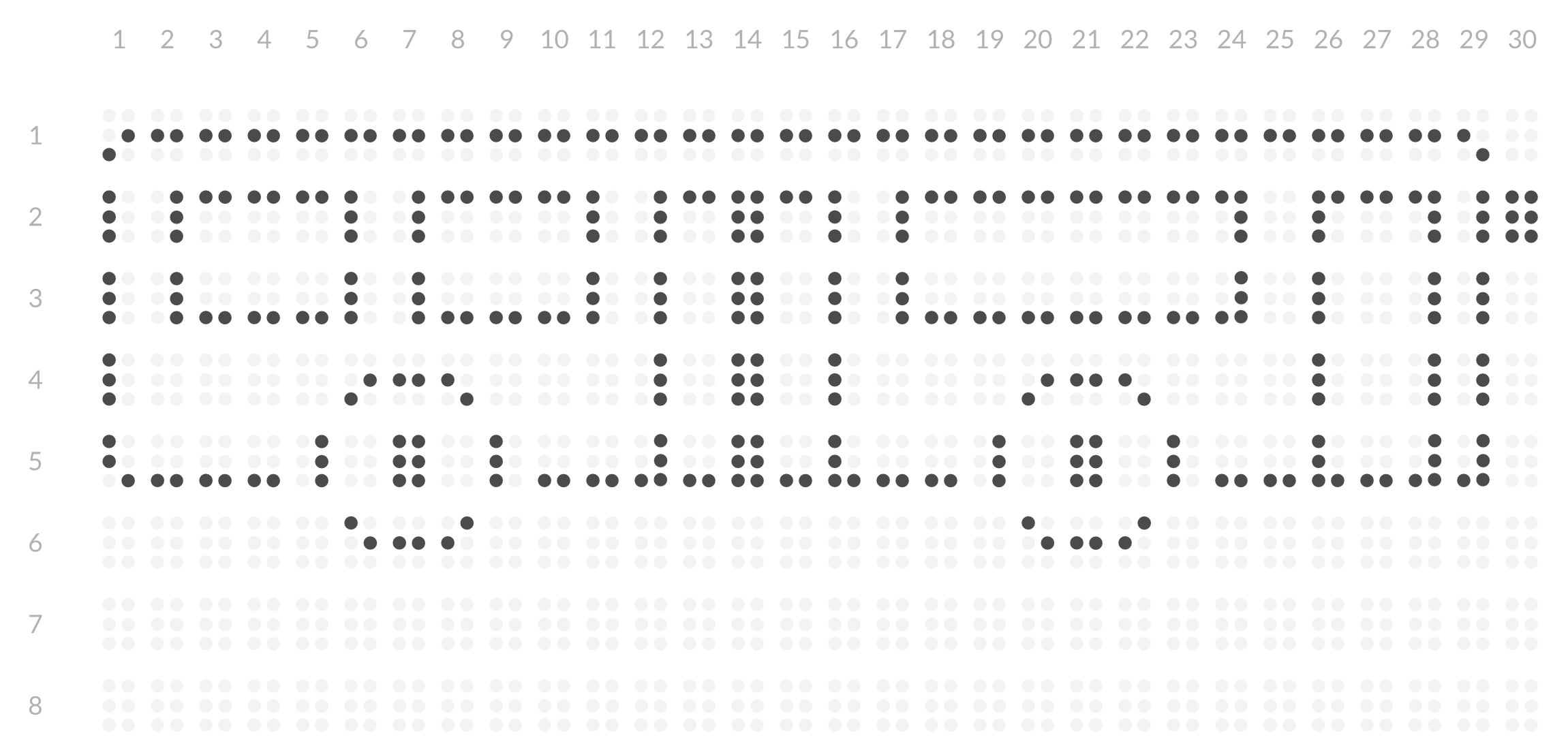 